ORDE VAN DIENST    zondag 7 januari 2024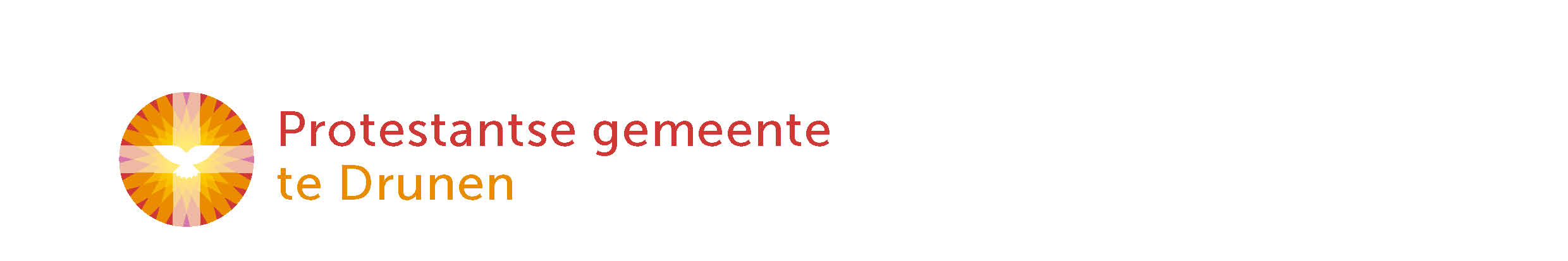 OPGANGWelkom en afkondigingen door ouderling van dienstMoment van stilteIntochtslied (staande): lied 283 vs. 1, 2 en 4Bemoediging en groet   Lied:       lied 98 vs. 1 en 3               KyriëgebedGlorialied: lied 299 e (tweede deel)DE HEILIGE SCHRIFTGebed om de Heilige Geest bij de opening van het WoordKinderlied van de maand (zingen we mee met YouTube filmpje)‘Iets van alle dieren’: https://youtu.be/FqhihBhJkbQ?si=ltmi2jZEtaaXSc4Y Kinderen – indien aanwezig – mogen naar de kindernevendienst Bijbellezing(en): Jesaja 60 vs. 1-6 en Mattheus 2 vs. 1-12 Verkondiging  Moment van stilteLied: lied 489 vs. 1 en 2 Kinderen komen terug van de kindernevendienstGEBEDEN EN GAVENDankgebed, voorbeden, stil gebed en gezamenlijk gebeden ‘Onze Vader’ ZENDING EN ZEGENCollectes (2x)          Slotlied (staande):  lied 518 vs. 1, 3 en 6ZegenGezongen ‘Amen, Amen, Amen’  (Liedboek 2013: 431c) 